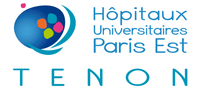 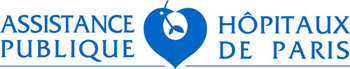 4, rue de la Chine - 75970 Paris cedex 20Tél : 01 56 01 70 70 N°  F.I.N.E.S.S. : 750100273Note pour le remboursement de vos frais non médicauxMadame, Comme vous le verrez sur les documents de l’Agence de Biomédecine ci joints, votre don vous donne droit au remboursement des frais non médicaux liés au don d’ovocytes. Il s’agit de vos frais éventuels de déplacement, d’hébergement, de bouche, d’interprétariat, de garde d’enfants, et à des indemnités pour perte de revenus…Nous vous remercions de bien vouloir adresser au secrétariat d’AMP de TENON, par courrier, à l’adresse suivante :Secrétariat d’AMP Service de Gynécologie Obstétrique, bâtiment Le Lorier, 2e étageHôpital TENON4 rue de la Chine75020 PARISles documents suivants :  Vos facturesUne copie de votre pièce d'identité,Un justificatif de domicileUn Relevé d’Identité Bancaire (RIB)Nous nous chargeons d’adresser votre dossier aux services économiques du Groupe Hospitalier. En cas de difficultés, ou de non remboursement dans un délai de 6 mois, merci de bien vouloir nous recontacter !